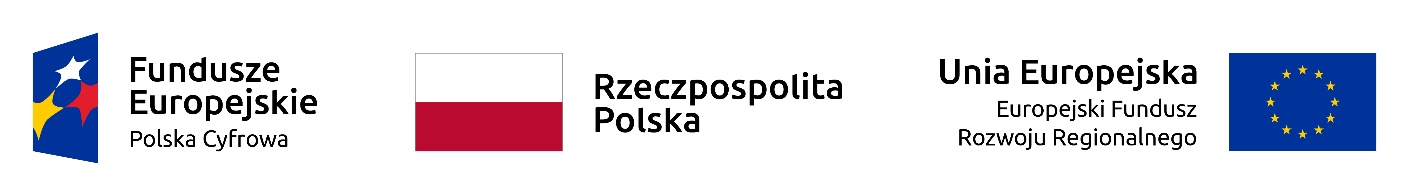 FORMULARZ OFERTOWYna przedstawienie oferty cenowej w celu oszacowania wartości zamówienia - usługa zaprojektowania i wykonania „Zielonego przystanku” przy budynku Instytutu Biologii Uniwersytetu Szczecińskiego, ul. Felczaka 3c w Szczecinie w ramach projektu pn. „Zintegrowane wirtualne Herbarium Pomorza Herbarium Pomeranicum - digitalizacja i udostępnienie zbiorów herbariów jednostek akademickich Pomorza poprzez ich połączenie  i udostępnienie cyfrowe” nr umowy: POPC.02.03.01-00-0076/19-00 współfinansowanego ze środków Unii EuropejskiejW odpowiedzi na zapytanie ofertowe składam(y) niniejszą ofertę:Ponadto oświadczamy, że:Oferta jest ważna 60 dni od daty złożenia.Posiadam/posiadamy niezbędne uprawnienia konieczne do realizacji powierzonego zadania i dysponuję/dysponujemy potencjałem technicznym i kadrowym zdolnym do wykonania zamówienia,Spełniam/spełniamy warunki określone w Opisie Przedmiotu Zamówienia,..................................................... Data, podpis i pieczęć osoby upoważnionejPełna nazwa WykonawcyPełna nazwa WykonawcyAdresAdresTelefon / fax Telefon / fax E-mailE-mailNIPNIPREGONREGONDANE OSOBY DO KONTAKTU DANE OSOBY DO KONTAKTU DANE OSOBY DO KONTAKTU Imię i nazwiskoTelefonE-mailUsługa zaprojektowania oraz wykonania przystankuUsługa zaprojektowania oraz wykonania przystankuCena brutto